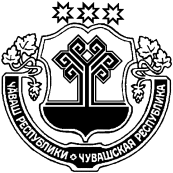  Об избрании заместителя председателя Собрания депутатов Старочукальского сельского поселения Шемуршинского района Чувашской Республики  Собрание депутатов Старочукальского сельского поселения решило:В соответствии со ст. 30 Устава Старочукальского сельского поселения Шемуршинского района,  ст. 4 Регламента Собрания депутатов Старочукальского сельского поселения избрать заместителем председателя Собрания депутатов Старочукальского сельского поселения Шемуршинского района Чувашской Республики  Никитина Юрия Алексеевича, депутата от Овражного одномандатного избирательного округа № 2.  ГлаваСтарочукальского сельского поселения Шемуршинского района Чувашской Республики                                                                          А.В.ЧамеевЧЁВАШ РЕСПУБЛИКИШЁМЁРШЁ РАЙОН,ЧУВАШСКАЯ РЕСПУБЛИКА ШЕМУРШИНСКИЙ РАЙОН  КИВ, ЧУКАЛЯЛ ПОСЕЛЕНИЙ,Н ДЕПУТАТСЕН ПУХЁВ, ЙЫШЁНУ« 07 »   юпа   2015ç  № 4 Кив. Чукал ял.СОБРАНИЕ ДЕПУТАТОВ  СТАРОЧУКАЛЬСКОГО СЕЛЬСКОГО  ПОСЕЛЕНИЯ РЕШЕНИЕ«07»  октября 2015 г. № 4 деревня Старые Чукалы